Director of District Support ServicesBoard Report - April 2024Submitted by Katrina RechtinDirector of Pupil PersonnelBISD Total Enrollment Preschool - 12th Grade: 6012023-24 BISD Enrollment Summary All students in the district competed in a March Madness Attendance Challenge.  The final two teams that made it to the Championship were 4th/5th grade and K/1st grade.  The winner will be announced on April 5th.  The winner will receive popsicles in the park.  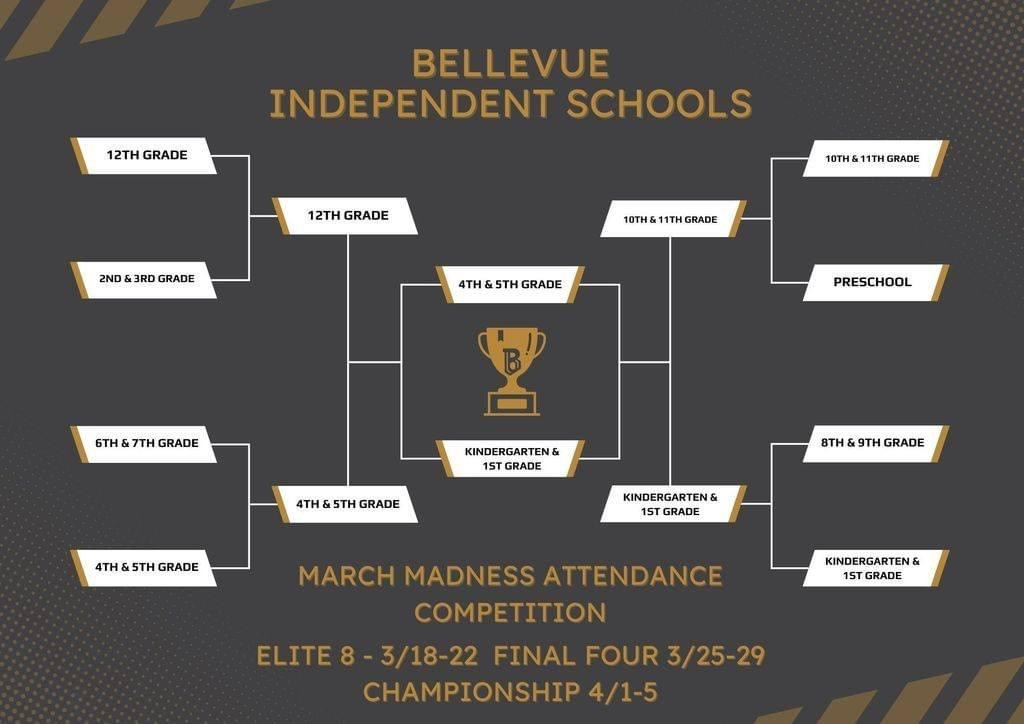 District Assessment Coordinator  The School Report Card DataWinter MAP Summary  - This includes achievement data and growth data for reading and math.  Growth data is shown for Winter 22/23 to Winter 23/24 and Fall 23/24 to Winter 23/24. Spring MAP will take place this week, April 1st-5th.  Once the testing window and makeup testing is complete, we will review achievement and growth.The District Assessment Calendar can be accessed HERE. This will be updated throughout the year as specific dates are released. Kentucky Summative Assessment planning is taking place in both buildings. We are working on scheduling and to ensure all aspects are planned.  The testing schedule is included below: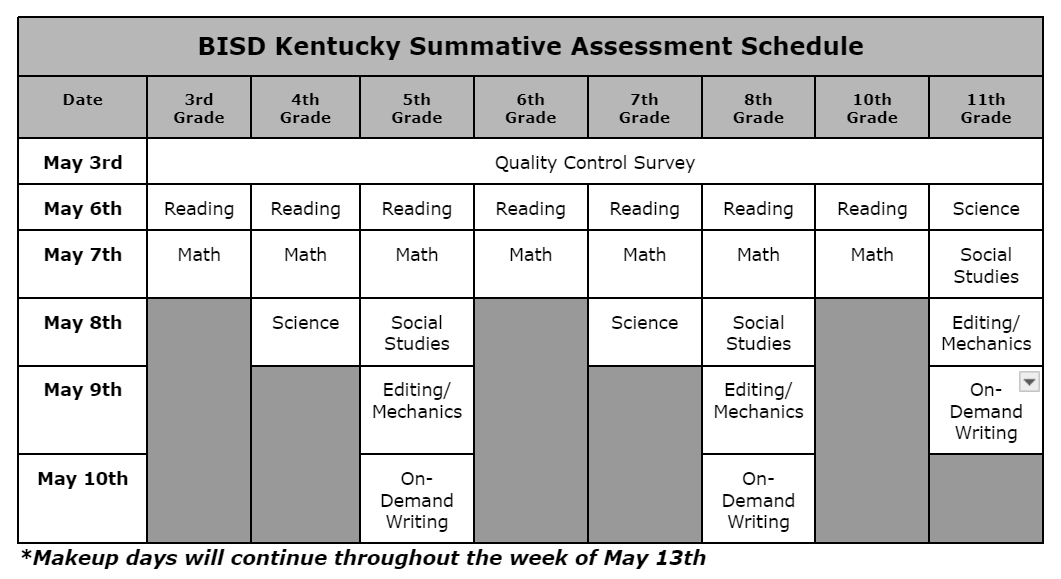  The article linked HERE will be included in the Bellevue Community News this month.BISD 2023-24 Enrollment Information(Numbers pulled from Infinite Campus on April 4, 2024)BISD 2023-24 Enrollment Information(Numbers pulled from Infinite Campus on April 4, 2024)BISD 2023-24 Enrollment Information(Numbers pulled from Infinite Campus on April 4, 2024)BISD 2023-24 Enrollment Information(Numbers pulled from Infinite Campus on April 4, 2024)GESGESBMS/BHSBMS/BHSPreschool59634K40732129844241947336105942811555331264Total 266Total335MonthGrandview ElementaryBellevue High School District End of 22-23 School Year283356639August 2023267325592September 2023266330596October 2023267333600November 2023269329598December 2023269328597January 2024264327591February 2024262326588March 2024266335601BISD Attendance BISD Attendance BISD Attendance GESBMS/BHSAugust (8/16-8/31)96.03%95.82%September (9/1 - 9/30)96.22%94.44%October (10/1-10/31)96.14%92.99%November (11/1-11/30)92.79%92.47%December (12/1-12/6)93.61%93.74%January (1/1-1/31)94.60%93.44%February (2/1-2/29)92.86%92.21%March (3/1-3/31)94.17%93.16%August 16th - March 31st 94.29%93.23%District Attendance Percentage - August 16, 2023 -March 31, 2024 - 93.64% District Attendance Percentage - August 16, 2023 -March 31, 2024 - 93.64% District Attendance Percentage - August 16, 2023 -March 31, 2024 - 93.64% BISD Attendance Comparison 22-23/23-24(Start of school through March 31st)BISD Attendance Comparison 22-23/23-24(Start of school through March 31st)BISD Attendance Comparison 22-23/23-24(Start of school through March 31st)BISD Attendance Comparison 22-23/23-24(Start of school through March 31st)22-2323-24ChangeGES94.02%94.29%+.27%BMHS92.29%93.23%+.94%DISTRICT 92.95%93.64%+.69%